2022届江西省高三理数学智学联盟体第一次联考试题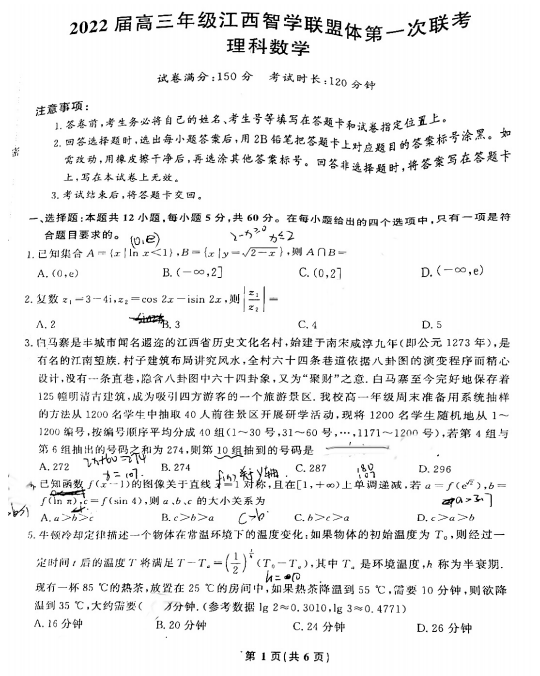 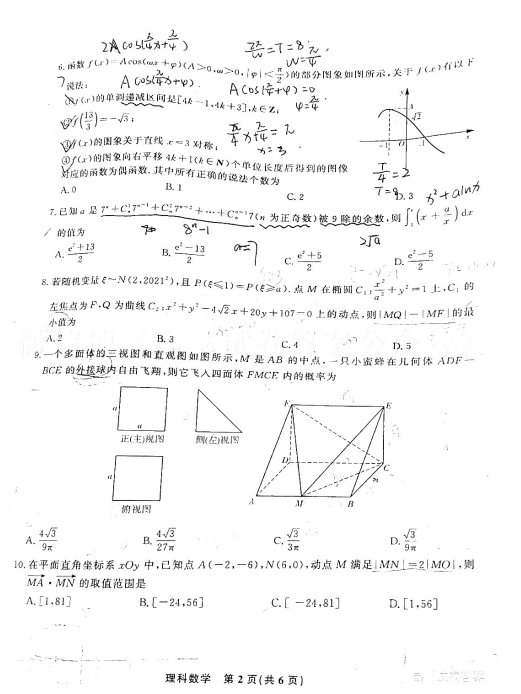 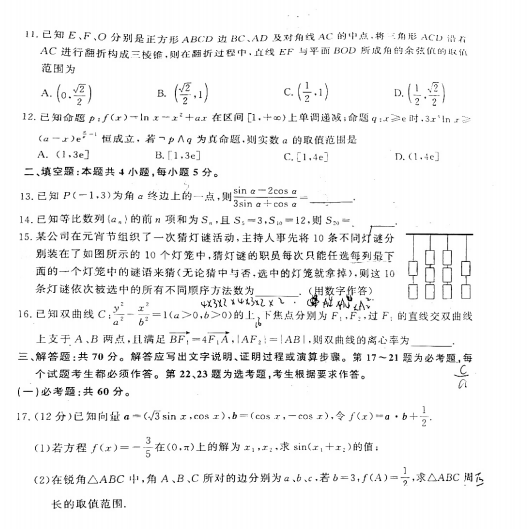 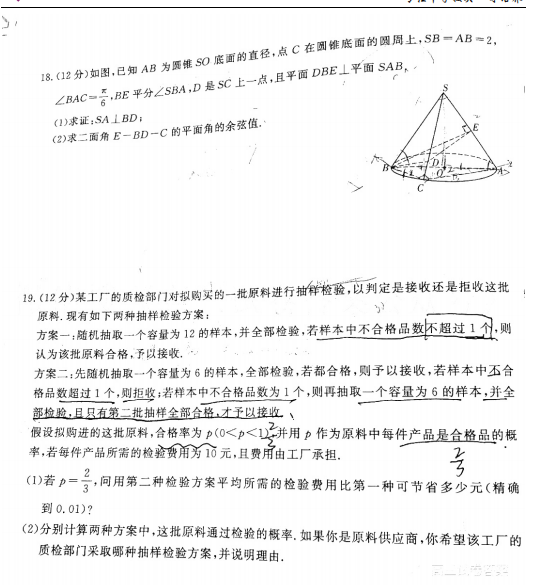 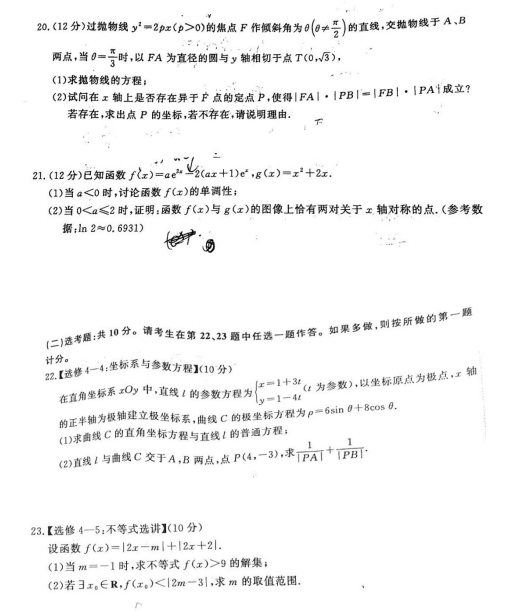 